ПРОЕКТР Е Ш Е Н И Еот _______2023г.                                 рп. Усть-Абакан                             №  _____О внесении изменений в решение Совета депутатов Усть-Абаканского района Республики Хакасия от 28.11.2022 № 37 «Об установлении льготной арендной платы за использование недвижимого имущества, находящегося в муниципальной собственности муниципального образования Усть-Абаканский район, отдельным категориям граждан»Руководствуясь Указом Президента Российской Федерации от 21.09.2022 № 647 «Об объявлении частичной мобилизации в Российской Федерации», Федеральным законом от 14.03.2022 № 58-ФЗ «О внесении изменений в отдельные законодательные акты Российской Федерации», Земельным кодексом Российской Федерации, статьей 23 Устава муниципального образования Усть-Абаканский район, Совет депутатов Усть-Абаканского района Республики ХакасияРЕШИЛ:Внести в решение Совета депутатов Усть-Абаканского района Республики Хакасия от 28.11.2022 № 37 «Об установлении льготной арендной платы за использование недвижимого имущества, находящегося в муниципальной собственности муниципального образования Усть-Абаканский район, отдельным категориям граждан» следующие изменения:в п.1 слова «гражданам, призванным на военную службу по мобилизации в Вооруженные Силы Российской Федерации в соответствии с Указом Президента Российской Федерации от 21.09.2022 № 647 «Об объявлении частичной мобилизации в Российской Федерации» или проходящим военную службу по контракту, заключенному в соответствии с пунктом 7 статьи 38 Федерального закона от 28.03.1998 № 53-ФЗ «О воинской обязанности и военной службе» (далее – Федеральный закон), либо заключившим контракт о добровольном содействии в выполнении задач, возложенных на Вооруженные Силы Российской Федерации» заменить словами «гражданам из числа добровольцев, военнослужащих, лиц, проходящих службу в войсках национальной гвардии Российской Федерации и имеющих специальные звания полиции, принимающих участие с 24.02.2022 года в специальной военной операции, проводимой на территориях Украины, Донецкой Народной Республики, Луганской Народной Республики, Запорожской и Херсонской областей, а также призванных на военную службу по мобилизации в Вооруженные Силы Российской Федерации в соответствии с Указом Президента Российской Федерации от 21.09.2022 № 647 «Об объявлении частичной мобилизации в Российской Федерации» после 21.09.2022 года, и членам их семей (супруга (супруг), несовершеннолетние дети, дети в возрасте до 23 лет, обучающиеся в образовательных организациях по очной форме обучения».	Направить настоящее решение для подписания и опубликования в газете «Усть-Абаканские известия официальные» Главе Усть-Абаканского района Республики Хакасия Е.В. Егоровой.Настоящее решение вступает в силу после его официального опубликования и распространяется на правоотношения, возникшие с 01.01.2022г.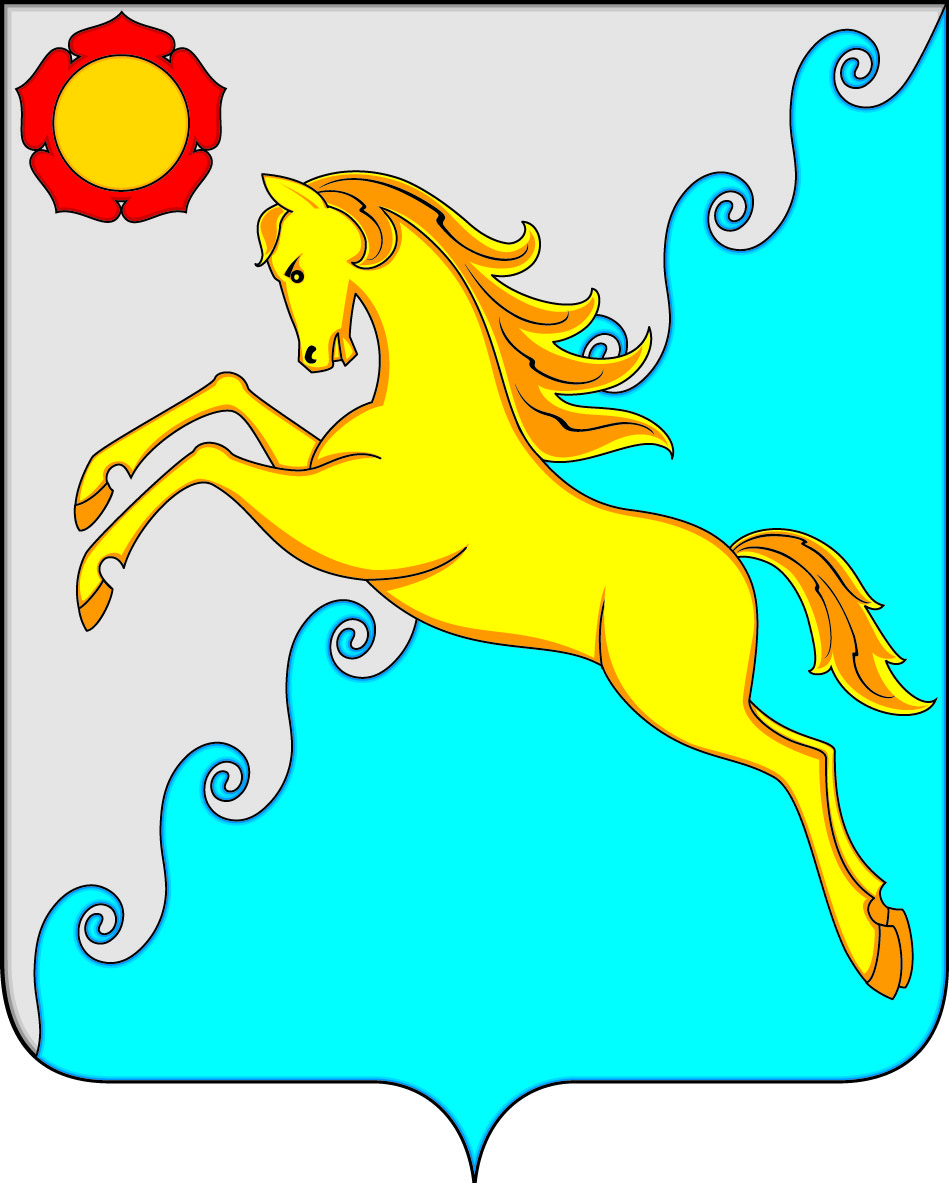 СОВЕТ ДЕПУТАТОВ УСТЬ-АБАКАНСКОГО РАЙОНА РЕСПУБЛИКИ ХАКАСИЯПредседатель Совета депутатов Усть-Абаканского района_____________ Е.Н. БаравлеваГлава Усть-Абаканского района______________ Е.В.Егорова